ChemMultimodal 
Promotion of Multimodal Transport in Chemical LogisticsWorking Group Meeting, Steering Group Meeting Dissemination Conference 
18-20 April 2017 Usti nad Labem, CZVenue:Krajský úřad Ústeckého krajeVelká Hradební 3118/48, 400 02 Ústí nad LabemClarion Congress Hotel Ústí nad Labem****Špitálské náměstí 3517, 400 01 Ústí nad Labem, Česká republikaAgenda18 April – Tuesday16:00 - 18:30 Working Group Meeting, Krajský úřad Ústeckého krajeProgress of project work WP1 Information on Organisation and Management WP6 Information on Dissemination and CommunicationReview to 1st Progress Report. Preparation of 2nd Report19:00 Accommodations and Dinner, Clarion Congress Hotel Ustí nad Labem(Requirements reserving rooms under the motto “Project ChemMultimodal - Usti the regional conference”, please send an email: fom.cchu@clarion-hotels.cz, Miss Dana Kubíčková.)19 April – Wednesday - Clarion Congress Hotel Usti nad Labem9:30 – Attendance10:00 – 15:00 Dissemination Conference10:00 – 10:45 Foreword governor, Introduction of the project – Lead Partner, Word representative of the Usti Region and Svaz chemického průmyslu ČR10:45 -11:00 Coffe break, Press conference11:00 – 12:15 Best practise to promote MM, Companies presenting best practiseMetrans, a.s. Praha, Jaroslav Fuert, http://www.metrans.eu/ Bohemiakombi  spol. s.r.o., Praha Vladimír Fišer, ředitel, http://bohemiakombi.cz/ AWT a.s. Ostrava, bude upřesněn, http://www.awt.eu/cs ČESMAD BOHEMIA, Sdružení automobilových dopravců, Vojtěch Hromíř, generální tajemník, http://www.prodopravce.cz ŽESNAD.CZ, Sdružení železničních nákladních dopravců ČR, Oldřich Sládek, výkonný ředitelUnipetrol RPA, s.r.o., it will be specified, www.unipetrol.cz Ewals Cargo Care, Česká republika, it will be specified, www.ewals.com/cz/12:15 – 13:00 Lunch13:00 – 15:00 Identifying Potential for Modal Shift, LSP presenting strategies for development of new regular connections15.00 – 16.00	Discussion, Coffee Break16:00 – 19:30 Working Group Meeting 17:00 – 18:30 Presentation of Project PartnersPresentation of partners on tool development (see ppt template, 10 min each country – share presentation in case of more partners per country) Implementation of WP2 Analysis and Tool DevelopmentDiscussion about finalisation of of Tool Development Preparation and Timing of next IWG meeting Agreement on next steps for implementation of project activities18.30 – 19.30 	Steering Group Meeting 20.00 Dinner - The restaurant Na Rychtě, Kláštěrní 75/9, Ústí nad Labem, 400 01http://www.pivovarnarychte.cz/cz/hlavni-strana.html 20 April – Thursday 9:00 – 11:00 Site visit - Transportation to the port Labe11:00 – 12:00 Lunch, Clarion Congress Hotel Ústí nad Labem12:00 - DeparturesRegistrationPlease register with the help of Google Form Link until 3rd April google link will be updated by LPHotel Recommendation Clarion Congress Hotel Ústí nad Labem****Špitálské náměstí 3517400 01 Ústí nad Labem, Česká republikaThe term is open 22 single rooms.Please book your room individually. Provide information that secured advance booking Usti Region.http://www.clarioncongresshotelustinadlabem.com/cs/TravelThe international airport Vaclav Havel in PragueFrom airport to the train station take bus Airport Express. TERMINÁL 1 - HLAVNÍ NÁDRAŽÍ.http://www.dpp.cz/linka-ae-airport-express/ From airport to Usti nad Labem train is coming. http://jizdnirady.idnes.cz/vlakyautobusy/spojeni/ Tickets can be purchased at the train station.From train station Ústí n.L.hl.n. is 12 minute walk to Clarion Congress Hotel. (see map below)From the airport, we can arrange transport by car. Please report on the number of people arriving at the airport Vaclav Havel in Prague. Leaving Prague at 2 pm. 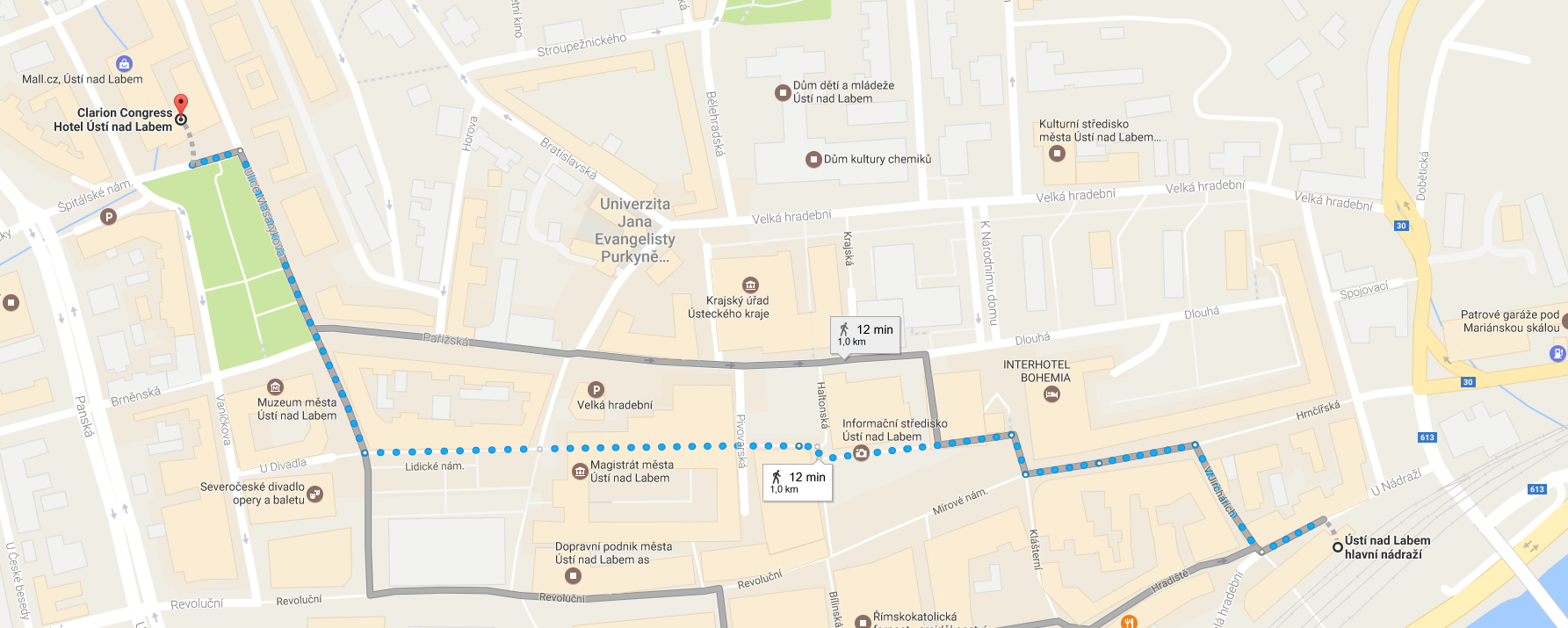 ContactIng. Ivana Poláková, e-mail: polakova58@gmail.com, tel.: +420 603 183 081Ing. Martina Sedláková, e-mail: sedlakova.m@kr-ustecky.cz 